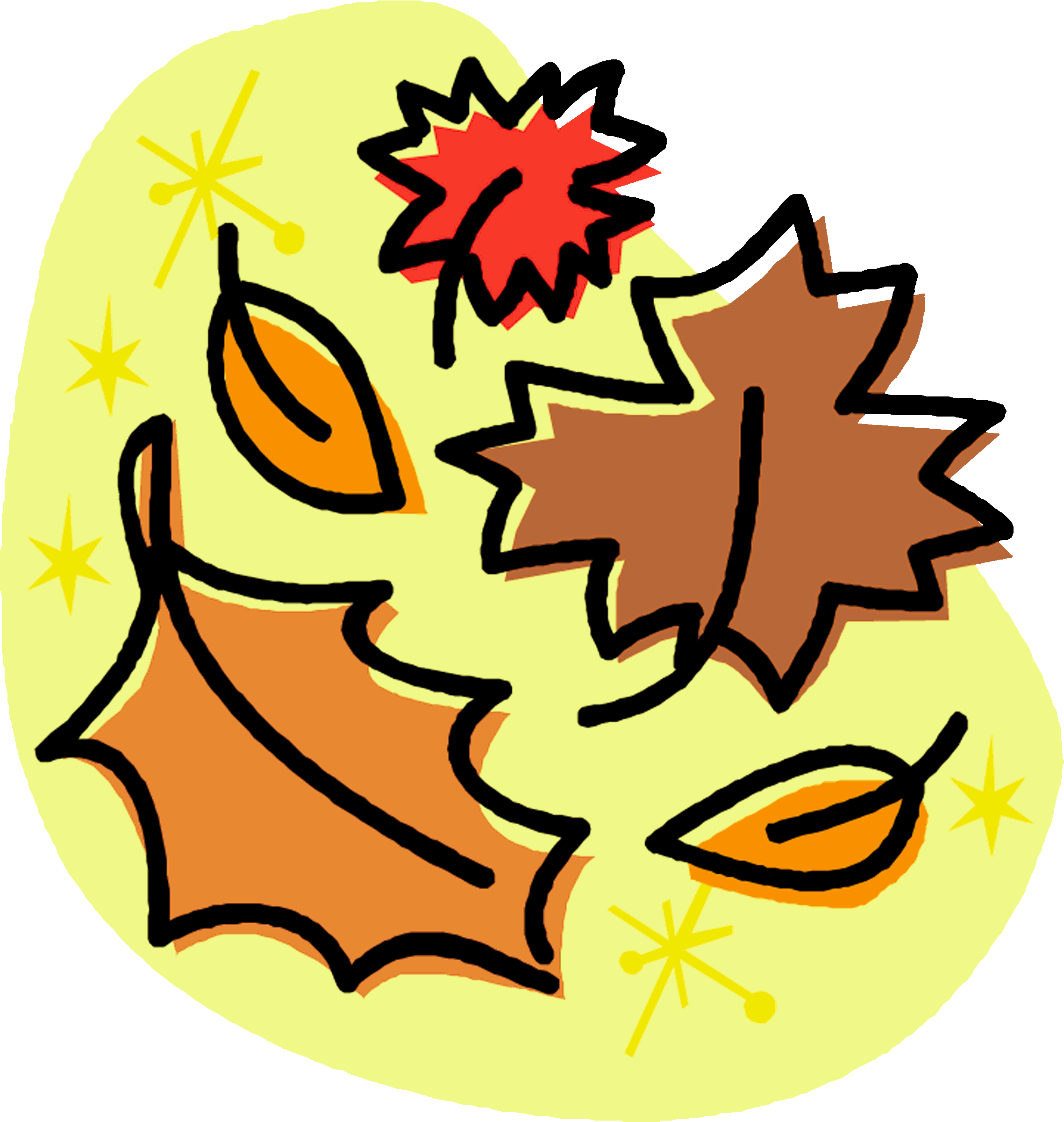 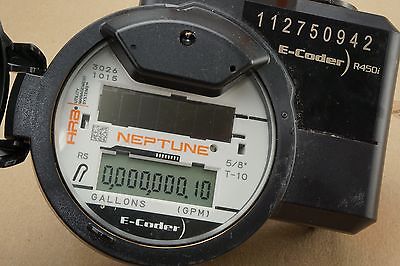 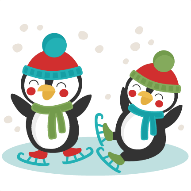 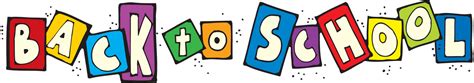 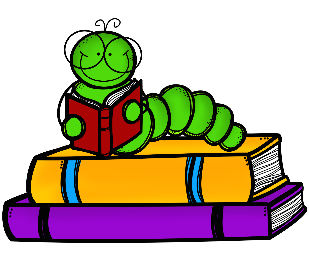 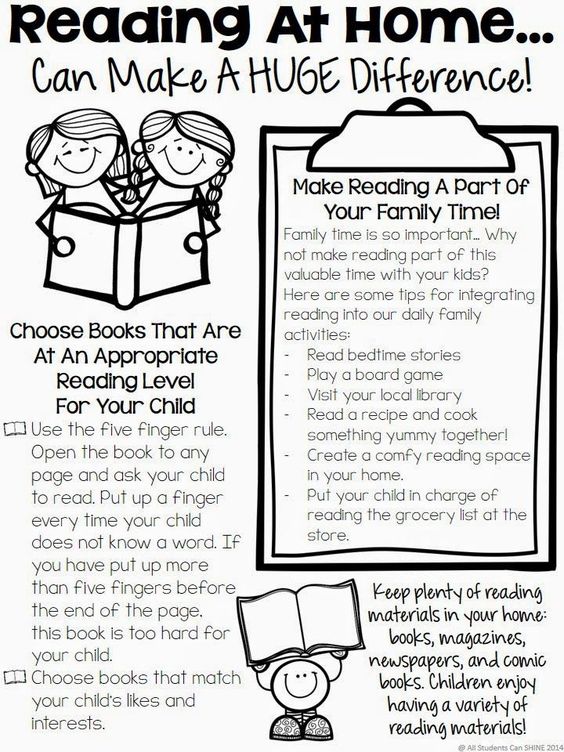 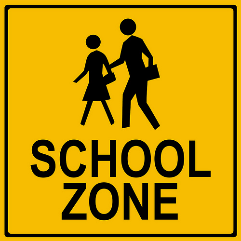 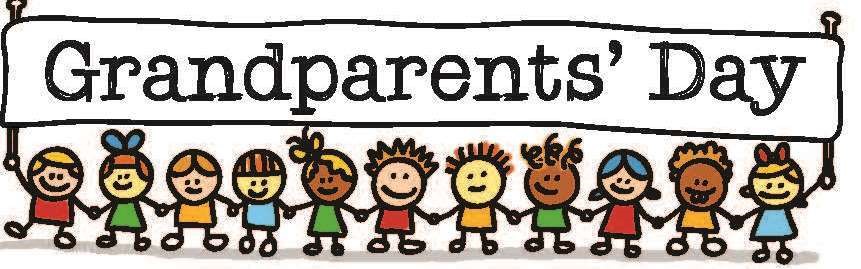 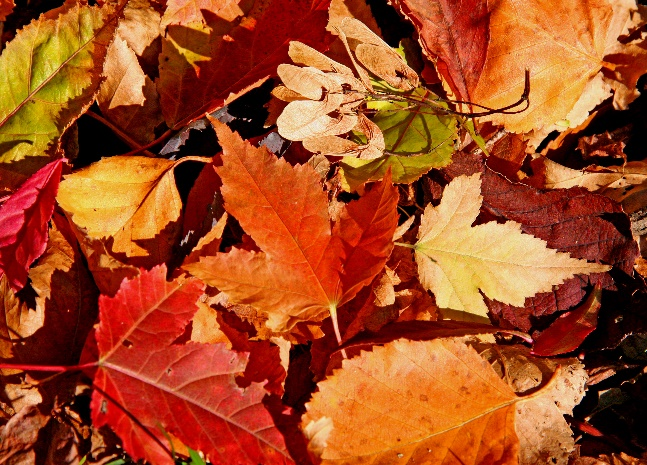 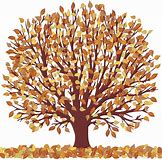 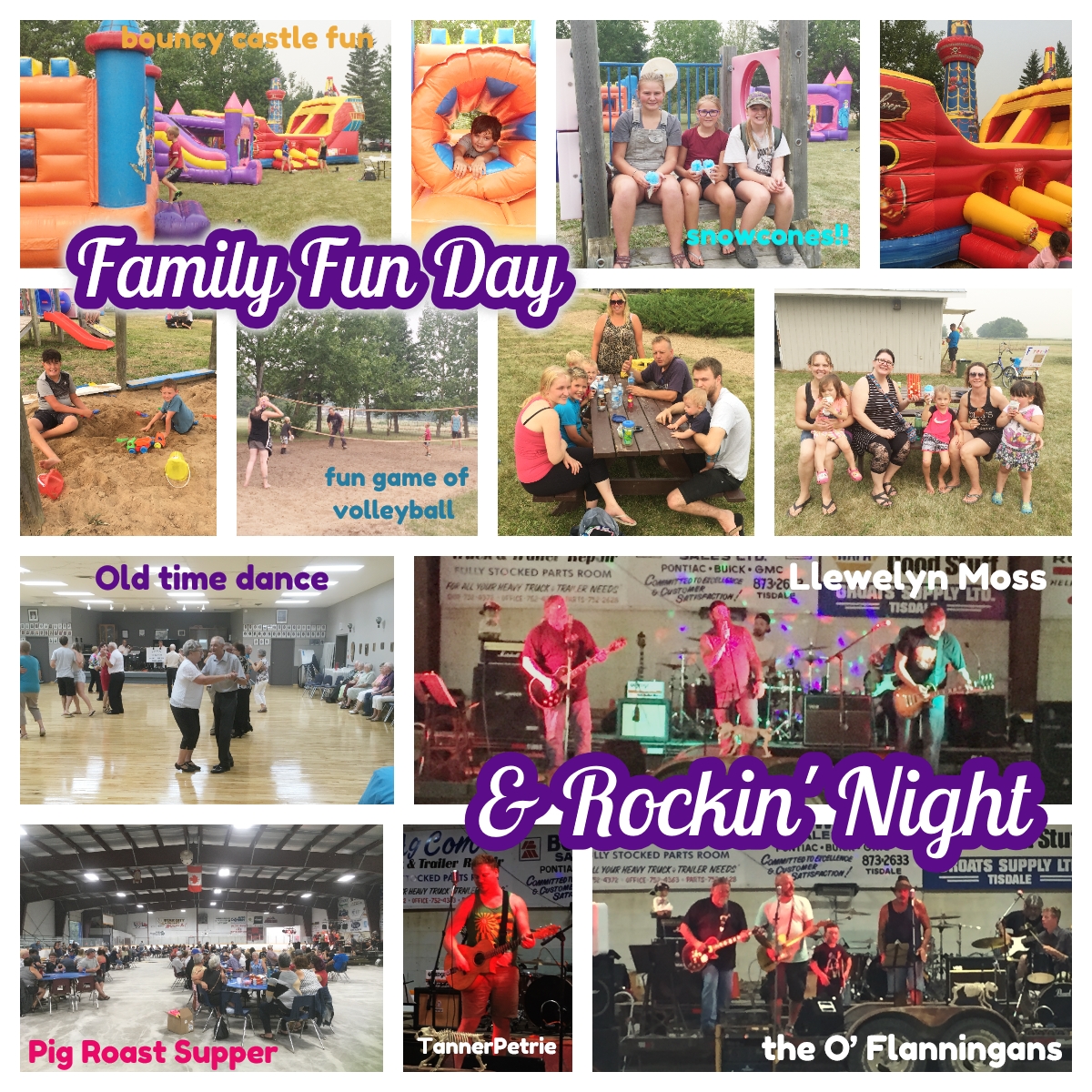 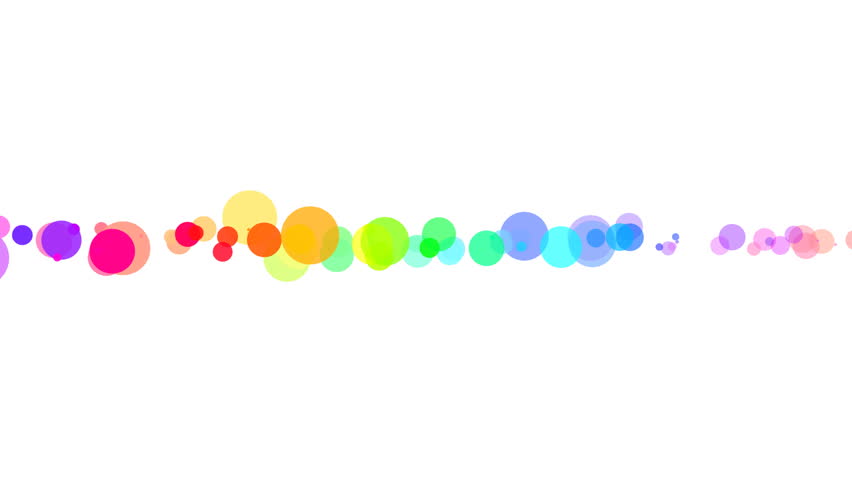 Hey Star City!! …It’s Time for some Community Spirit!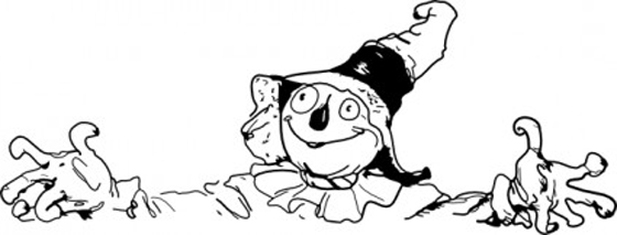 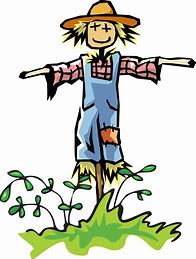 